Mahaveer Public SchoolSession 2017-18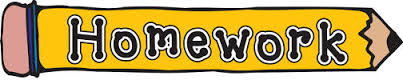 For Summer Vacations            Class-II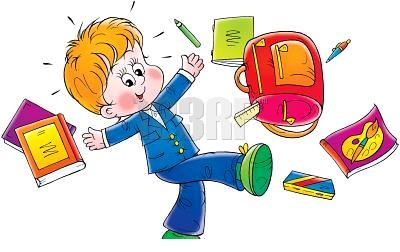 1.English:- Paste 5 pictures of each of Common Noun and Proper Noun and write one sentence about them.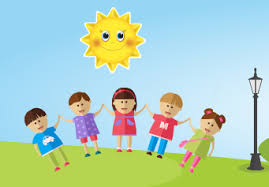 2.Hindi:- कोई भी 5 तरह के फूल और पत्तियों को सूखा कर Scrap Book में चिपकाये और उनके नाम भी लिखे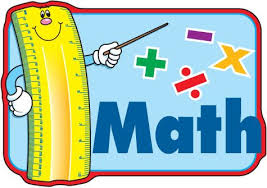 3.Mathematics: Make a model of ABACUS,using thermocol and beads (take help from book Page 20) 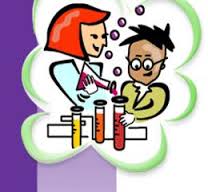 3.E.V.S.:- Make a scrapbook on Topic ‘My School’ which includes school infrastructure ,activities , visits, special assemblies , competitions (take help from glimpses)   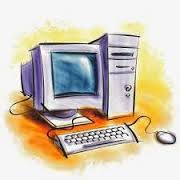 5.Computer Science: - Paste pictures of different types of computer in the notebook.Note : Submission date: - 5th July,2017   Happy Holidays